Thurrock Disability Partnership Board Minutes of the Meeting held on Tuesday 16th December 2014Thurrock Disability Partnership BoardTuesday 16th December 201410am to 12pmThe Beehive Centre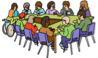 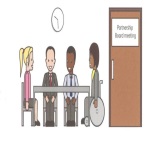 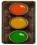 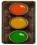 People at the meetingAnne White, Co-ChairLes Billingham – Co-Chair – Head of Adult Services Thurrock CouncilKelly Jenkins – Board Facilitator – Commissioning Officer, Thurrock CouncilIan Evans – Programme Co-Ordinator, Thurrock CoalitionJoanne Eaton – Team Manager – Health Facilitation Service SEPT Graham Carey – Adult SafeguardingLita Walpole – CariadsJemma Sharples – Basildon Thurrock University HospitalCarole Cecil – BATIASChristine Ludlow – Thurrock Centre for Independent Living & Carer memberMark FraserCeri Armstrong – Thurrock CouncilMandy Ansell – Chief Operating Officer Thurrock Clinical Commissioning Group (CCG)Ian Ross – NHS EnglandGed Brady – Pohwer AdvocateElspeth Clayton – Associate Director LD South Essex Partnership Trust Gillian Osborne – Thurrock Council1. Introductions and WelcomeAnne welcomed everyone to the meeting and introductions were made.2. Traffic lights and rules of the meetingThe rules of the meeting were read out by Mark Fraser and agreed by the Board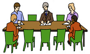 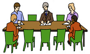 3. ApologiesNeil Woodbridge – CEO, Thurrock Lifestyle solutions, CIC (TLS)Jane Foster-Taylor - Thurrock Clinical Commissioning GroupAngela Clarke – Service Manager Thurrock Council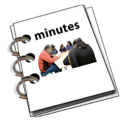 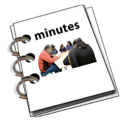 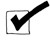 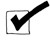 Minutes of our last meeting held on 15th September 2014Above minutes were agreed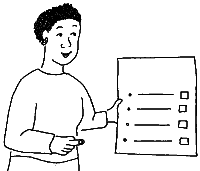 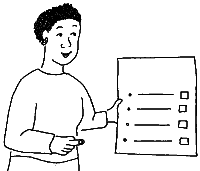 4. Matters arisingAnne White asked about form filling assistance. Les Billingham told the board that the Care Act had been strengthened around advocacy and the duty of the council to provide it but it doesn’t specify form filling. The specifics of additional advocacy needed will be looked at in the future, there is a need to offer assistance but not sure as yet what form this will take.Health Matter Jemma Sharples to bring Basildon Hospital action plan back to the board in March 2015.Carol Cecil requested page numbers be put on the minutesActionKelly to remind Jemma before MarchGillian Osborne to action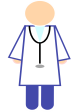 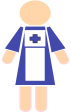 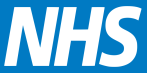 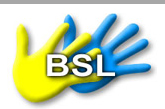 5.Health MattersThere have been requests to provide services for sensory services users when visiting Health Professionals. The feedback is that the service is improving with GP’s accessing interpreters but not yet with Dentists.Mystery shopping will take place when people have appointments and will feedback to Ian Evans. So far there has been no negative feedback. Service being promoted with GP’s going forward and to address any problems, work is happening to improve the service and look at pharmacies, dentists and other services.Health Checks – Ian Ross stated that there is an ongoing project which started in May 14, raising awareness with GP’s and service users. Ian has visited practices in Castle point, Rochford Southend and is going to speak to people in Thurrock about the Health Checks. Ian has asked for monthly email updates but this is not accurate as he only gets 60% response. The figures at the moment are below but these may not be up to date as GP’s do not claim until all are complete.636 Patients on LD list95 Patients invited to attend42 Patients have received Health ChecksThere are 122 patients affected by GP’s not taking up the service, it will be looked into getting people seen. Although it needs noting that some of these patients maybe in a care home. SEPT have the list of GP’s that have signed up which can be shared, GP’s not signed up should sign post. Mandy Ansell stated that the CCG are taking responsibility for sourcing out the Health Checks, would prefer GP’s to not deliver so that it can be commissioned out to an alternative but cannot stop them as it forms part of their income. Discussion was had around the quality of the Health Checks, follow ups and the poor performance year on year. Ian Ross is looking at addressing this going forward and is keen to improve the uptake, ideally they would like to commission out the service but they have a legally bound to offer it to the GP’s and could be prosecuted by the LMC. More training is going to be offered and the CIPOLD dvd is going to be distributed.CIPOLD – Confidential Inquiry into Premature Deaths of People with Learning Disabilities was published 18 months ago responding to 5 unexpected deaths within 24hrs. It was decided that a Task and Finish Group needed to be set up from members of this Board regarding the 18 recommendations from the report and bring back findings to the board in March.ActionIan Evans to feed back to Mandy Ansell – ongoing – awaiting actual patient experienceIan Ross to give list for circulationKelly Jenkins to organise.6. Equality Impact GroupThis group is to scrutinise how changes to things like welfare benefits impact on people with disabilities Discussions were held in September around procedures and strategies, also to draw up a draft terms of reference. If anyone would like to join let Ian Evans or Les Billingham know. The group is to have 12-15 members and meet quarterly instep with this board.Adult Social Care are looking at all their policies, so will give the group a steady stream of polices to go through and a good time to have an independent view of what the Council do. Also looking at the impact of the savings across the board. Quality and Diversity Team to be invited..The Board agreed the Terms of Reference for this group subject to several changes. Ian Evans to update the document with changes7. SafeguardingEasy Read of “No Secrets” – Graham Carey gave an update, the No secrets is no longer applicable following on from the Care Act changes.A link to the Care Act will be sent out; chapter 14 is the relevant section on Safeguarding. No easy read is complete but the local authority has to provide a local guide to adult safeguarding, this is a project for the next financial year. Safeguarding training is to be updated and the Adult Safeguarding Executive Board is to become statutory. The direct link is: http://www.scie.org.uk/care-act-2014/safeguarding-adults/Link to the Care Act Section on Safeguarding appears belowReminder: Update on progress on writing the Local Adult Safeguarding Guide and the Training Programme to be monitored (Bring to June Board)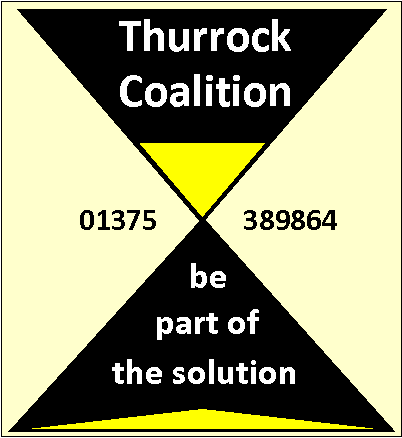 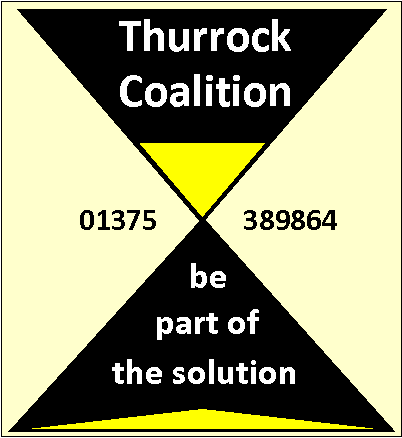 8. Board Members UpdateAnne had no updates.Ian Evans reported onThurrock Coalition did a joint event with Cariads on Health and Wealth, giving advice and support to member’s carers.Sport for you on 1st December, events take place approx. every 6 weeks, where people can play soft archery, table tennis, cricket, in the summer a BBQ and then a Christmas one.Autism action group – full-filling government guidelines action group instead of another board. Co-chaired by a parent or a person on the spectrum.Running Observation Development teams – checking that the 6 workforce outcomes are being delivered and met within training. Sessions observed include: One Voice for travellers, lone working, and a session on Discovering your own human smoothie.Hate Crime Ambassadors – If you are interested in becoming one, training is taking place between Jan and March, speak to Ian Evans or Kelly Jenkins.Thurrock Diversity Network – Next meeting taking place at the Beehive on Thursday 18th Dec 6pm to 8pm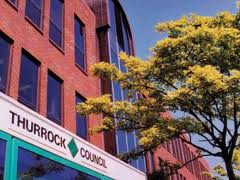 10. Communicate the Care ActCeri Armstrong gave a presentation outlining what the Care Act will mean for people in Thurrock.Fact sheet about the key changes – Brings a number of acts together, updates the terminology and how we meet needs.What it is to achieve – national minimum eligibility standard across the country. To be clear about wellbeing access for people’s needs. Focus on not delaying support. Prevent people entering the system. Clear on carers getting access to help. Putting people in control of their lives. New responsibilities of local authorities towards all local people. Information on how to access services. Promotion diversity and equality in the market.Advocacy – understand if there are any gaps, independent advocacy. Protecting adults from neglect and abuse. Transition. Point to be noted was advocacy for older people and not just the young.Quickheart – information and advice portal for people needing care & support. Will need to be kept up to date, making sure it gives a good breadth of advice.Care Expenditure – a cap on this comes into effect from April 2016, it will be set a £72K when this is reached social care step in. Guidance not out until January onwards.Carers – Strengthen the rights & recognition; improve access to information and advocacy. More emphasis on prevention. Assessment requests.Implementing – Programme of work linked to key parts of the Care Act. New information & advice website and online assessment development.Communications – Factsheets not easy read but looking at developing. Workshops in the New Year, to look at where the gaps are and help the council fill them. If you are interested contact Ian Evans.Biggest single change since 1948. National campaign in April. Focus on role out of communications strategy 2015. Single page fact sheet in safeguarding, which is not massively different from strategy duty. Health and Police are strategy partners, will feel more like children’s safeguarding service, which is more formal. Care Act 2014 Presentation to be attached to the minutes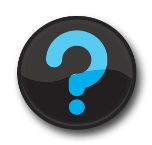 11. AOBSelf-assessment framework – Kelly Jenkins gave an explanation. This is not statutory but it is running again this year. Self Assessment Framework Questionnaire has gone out regarding how we access doctors, dentists, and social care, how people are treated, with dignity and respect. The board are aware of this happening, when completed the results will come back to the board. Data collection on numbers – rag rated (red amber & green). How people think customer feedback and how departments think they are doing. Service users will be able to give their feedback regarding the rag rating information provided by teams. Thurrock Disability Partnership Board – Anne White suggested that they be held in the evening every quarter on a Thursday. This has been discussed before. 14 people attended this meeting today and approx. 14 people attend TDN. Anne hoped that more people with impairments would attend these meetings as always the same people attend, need to attract new people by campaigning , areas to target are transition, Treetops and autism groups etc. Find out why they are not coming.Focus on a particular topic for half an hour at the end of the meeting.Elspeth Clayton – It’s good that people are talking naturally about easy read, doing it in-house.Carol Cecil – Advocacy Conference, working group on Care Act training, will share once more developed.Christine Ludlow – Access to the new council switchboard system is difficult, keep dropping out and being put back in the queue. Call centre offer a 48 hour call back when you leave a message but for some the person who is supporting them may not be there then. Les Billingham responded – The council is trying to get more people online and use more self-service in the future. Need examples of problems so that they can be reported back.Graham Carey – Health Checks, Draft statement would be beneficial – Disability discrimination –– Self Assessments, with their own monitoring systems, this is a national issue. Having the voice of the user would help. Other areas have commissioned providers of the Health Checks. The Board needs to prepare and overview other areas hitting high levels and see what they are doing and push back that other areas are doing this differently, if things are changed by February it won’t happen until next year.Further information to be sent round by Kelly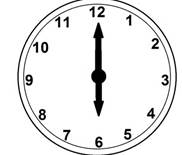 12. Date and time of next meetingThursday 19th March 20155.30pm Arrival for 6pm – 8pm meetingThe Beehive, West Street, Grays.